VSTUPNÍ ČÁSTNázev moduluNárodní hospodářství, inflace, nezaměstnanost a hospodářská politikaKód modulu66-m-4/AA41Typ vzděláváníOdborné vzděláváníTyp moduluodborný teoretickýVyužitelnost vzdělávacího moduluKategorie dosaženého vzděláníL0 (EQF úroveň 4)M (EQF úroveň 4)Skupiny oborů66 - ObchodKomplexní úlohaObory vzdělání - poznámky66-41-L/01 Obchodník64-41-L/51 Podnikání63-41-M/01 Ekonomika a podnikání63-41-M/01 Obchodní akademieDélka modulu (počet hodin)16Poznámka k délce moduluPlatnost modulu od30. 04. 2020Platnost modulu doVstupní předpokladyNejsou stanoveny.JÁDRO MODULUCharakteristika moduluModul je určen pro obory vzdělání s různým zaměřením a bude realizován na teoretickém základu. Žák získá informace o makroekonomických tématech, která se zabývají národním hospodářstvím, inflací, nezaměstnaností a hospodářskou politikou. Získané informace uplatní ve svém podnikatelském, občanském rozhodování a jednání.   Očekávané výsledky učeníVýsledky učení ve vazbě na RVP:vysvětlí pojem NH a jeho členěnícharakterizuje jednotlivé národohospodářské ukazatelevysvětlí podstatu inflace a popíše její příčiny a důsledky na finanční situaci obyvateljmenuje cíle hospodářské politikyŽák: vypočte míru nezaměstnanostivysvětlí pojem hospodářská politikaObsah vzdělávání (rozpis učiva)Národní hospodářstvíInflaceNezaměstnanostHospodářská politikaUčební činnosti žáků a strategie výukyStrategie výuky Metody slovní:monologické metody (vysvětlování, popis, výklad)dialogické metody (rozhovor, diskuse)metody práce s učebnicí, knihou, odborným časopisem, internetemMetody praktické:aplikace teoretické poznatků na praktických příkladech s odbornou podporou učiteleUčební činnosti:Žák:pracuje s informacemi získanými z výkladu vyučujícíhopři své činnosti uplatňuje práci s odborným textemvyhledává a ověřuje si doplňující informace získané z elektronických zdrojůkonzultuje danou problematiku s vyučujícímaplikuje teoretické poznatky do praktických příkladůodhaluje případnou chybovost a provede opravuzpracované zadání prezentuje před třídou a vyučujícímČinnosti žáka ve vazbě na výsledky učení:1) Vysvětlí pojem NH a jeho členěnízařadí jednotlivé ekonomické činnosti do správného sektoru NHvyjmenuje faktory ovlivňující úroveň NHpopíše koloběh statků a služeb, práce a peněz mezi jednotlivými subjekty NHcharakterizuje jednotlivé fáze hospodářského cyklu2) Charakterizuje jednotlivé národohospodářské ukazatelena příkladu ukáže ukazatele úrovně NH a vysvětlí jejich významporovná pomocí ukazatelů úroveň ekonomiky různých států3) Vysvětlí podstatu inflace a popíše její příčiny a důsledkyuvede aktuální výši inflace v ČRve spolupráci s vyučujícím rozliší druhy inflace podle její výše a podle příčinyna konkrétním příkladu vysvětlí, jak inflace souvisí se spotřebním košem průměrné české domácnostisamostatně provede výpočet inflace a svůj výsledek obhájí před třídouna konkrétních příkladech rozliší pojmy inflace a deflace4) Vysvětlí druhy a příčiny nezaměstnanosti a vypočte míru nezaměstnanostivyjmenuje příčiny a druhy nezaměstnanostivyvodí důsledky nezaměstnanosti pro obyvatele i pro státna příslušných webových stránkách zjistí aktuální stav nezaměstnanostive spolupráci s vyučujícím popíše a vysvětlí možnost pomoci nezaměstnaným ze strany státu a zdůrazní roli Úřadu prácena internetu vyhledá nabídky práce5) Charakterizuje druhy hospodářské politiky a vysvětlí souvislost magického čtyřúhelníkuvysvětlí pojem hospodářská politikasleduje výklad vyučujícího a pracuje s textem, prezentacívyjmenuje a charakterizuje druhy hospodářské politiky a její nositelecharakterizuje cíle hospodářské politiky a na jejich základě vysvětlí souvislost magického čtyřúhelníku a úspěšnosti hospodářské politikyprezentuje své výroky před třídou a vyučujícímučitel dohlíží na průběh činnosti a konzultuje se žáky jejich chybyučitel přizpůsobuje tempo žákům a zodpovídá na jejich dotazyZařazení do učebního plánu, ročník66-41-L/01 Obchodník - 1. ročníkVÝSTUPNÍ ČÁSTZpůsob ověřování dosažených výsledkůPísemné zkoušení: znalosti a jejich aplikace se ověří formou otevřených otázek s tématy:národní hospodářství – 10 otázekinflace – 5 otázeknezaměstnanost – 5 otázekhospodářská politika – 5 otázekKritéria hodnoceníPísemné zkoušení: žák získá maximálně 100 bodů, s ohledem na konkrétní témata:národní hospodářství – maximálně 40 bodůinflace – maximálně 20 bodůnezaměstnanost – maximálně 20 bodůhospodářská politika – maximálně 20 bodůU písemného zkoušení se hodnotí věcná správnost výkladu pojmů, aplikace teoretických znalostí do praktických příkladů, samostatnost. Žák uspěl při dosažení alespoň 50 bodů z celkového počtu bodů, další podmínkou je minimální účast ve výši 10 hodin.Žák modul nesplní v případě nedosažení požadované minimální bodové hranice, tj. 50 bodů.Doporučená literaturaBUČKOVÁ, Veronika, Alena FABIČOVICOVÁ a Monika NOVÁKOVÁ. Ekonomika pro střední školy - úvod. Brno: Didaktis, c2013. ISBN 978-80-7358-203-6.BIŇOVEC, Karel. Přehled učiva k maturitní zkoušce z ekonomiky. Praha: Fortuna, 2004. ISBN 80-7168-747-2.PALYZOVÁ, Martina a Romana LEŠENAROVÁ. Ekonomika 3 pro střední a vyšší hotelové školy. Praha: Fortuna, 2004. ISBN 80-7168-897-5.PoznámkyObsahové upřesněníOV RVP - Odborné vzdělávání ve vztahu k RVPMateriál vznikl v rámci projektu Modernizace odborného vzdělávání (MOV), který byl spolufinancován z Evropských strukturálních a investičních fondů a jehož realizaci zajišťoval Národní pedagogický institut České republiky. Autorem materiálu a všech jeho částí, není-li uvedeno jinak, je Vladimíra Stěhulová. Creative Commons CC BY SA 4.0 – Uveďte původ – Zachovejte licenci 4.0 Mezinárodní.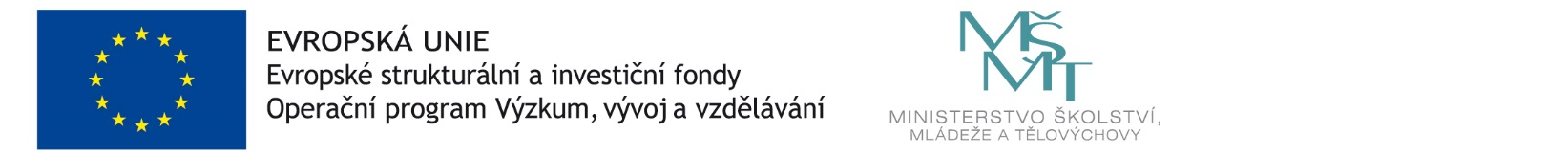 